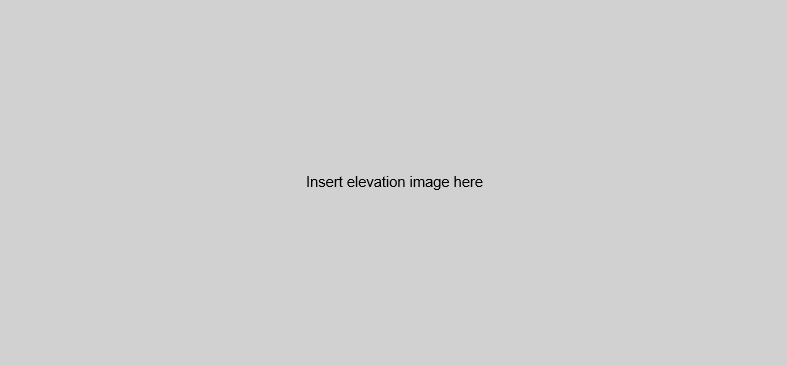 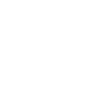 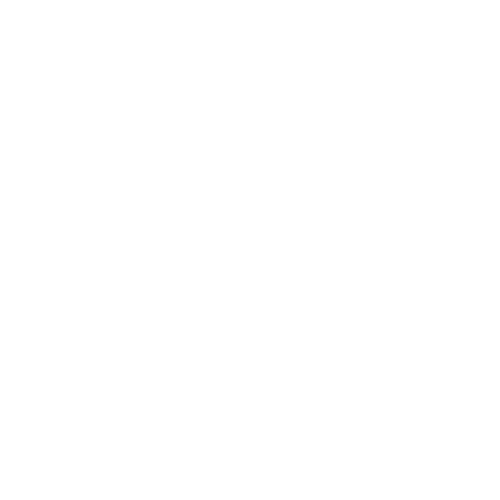 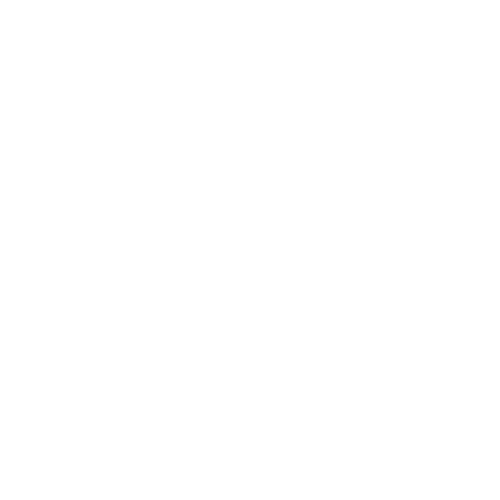 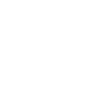 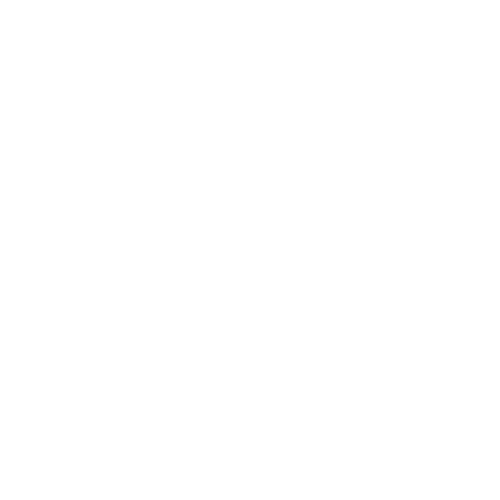 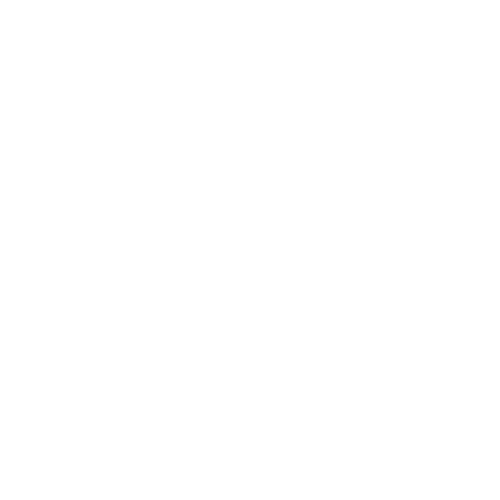 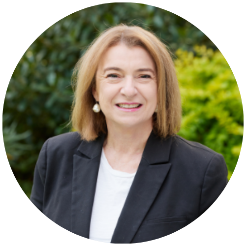 Angelica Porreca Estate Manager  0477 924 777seaside.sales@satterley.com.au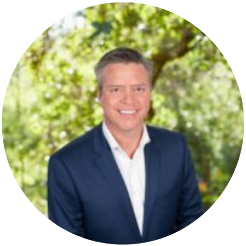 Anthony Halvorson  Estate Manager  0427 619 857seaside.sales@satterley.com.auSales Rep Name 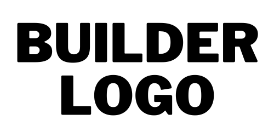 New Home Consultant Mobile Numberemailaddress@builder.com.auFeaturesSpacious three bedroom, two bathroom homeOpen plan family, dining and kitchen spaceMaster suite with walk-in robe and ensuite bathroomDouble garageCourtyard perfect for entertaining25 year Structural Guarantee*Disclaimer on reverse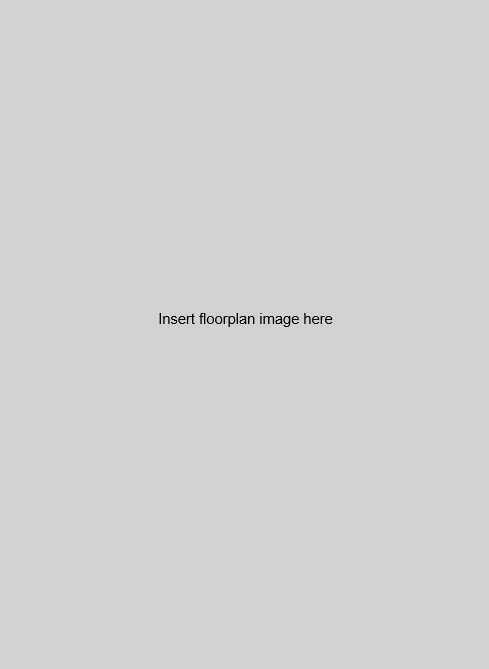 